United States  Military Service Academy DayHosted byU.S. Senator Jack Reed &U.S. Senator Sheldon WhitehouseWhere:Cranston Public Library140 Sockanosset Cross RoadCranston, Rhode Island 02920When:Saturday, April 27, 20249:00 -11:00 a.m.Learn about the exciting opportunities offered by the United States Military Service Academies and how to apply for a Congressional nomination. Presentations from each of the Service Academies will be followed by the opportunity to network and address specific questions.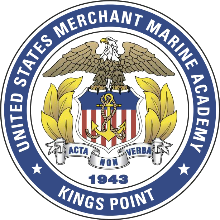 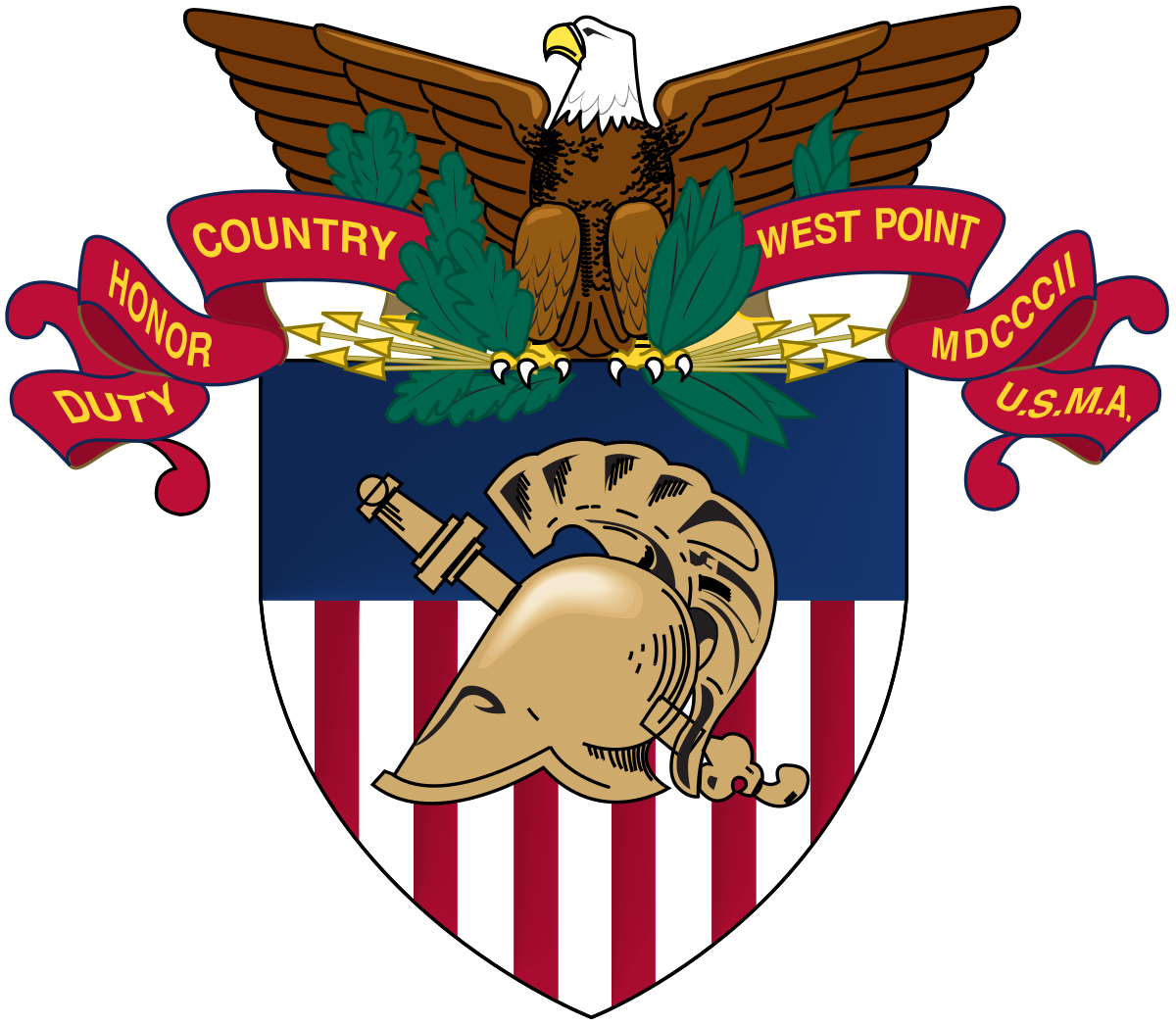 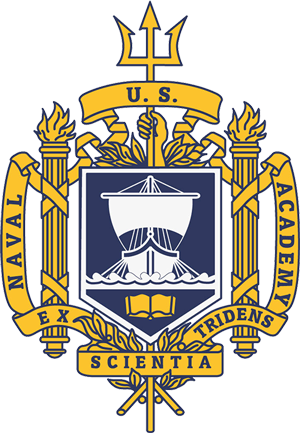 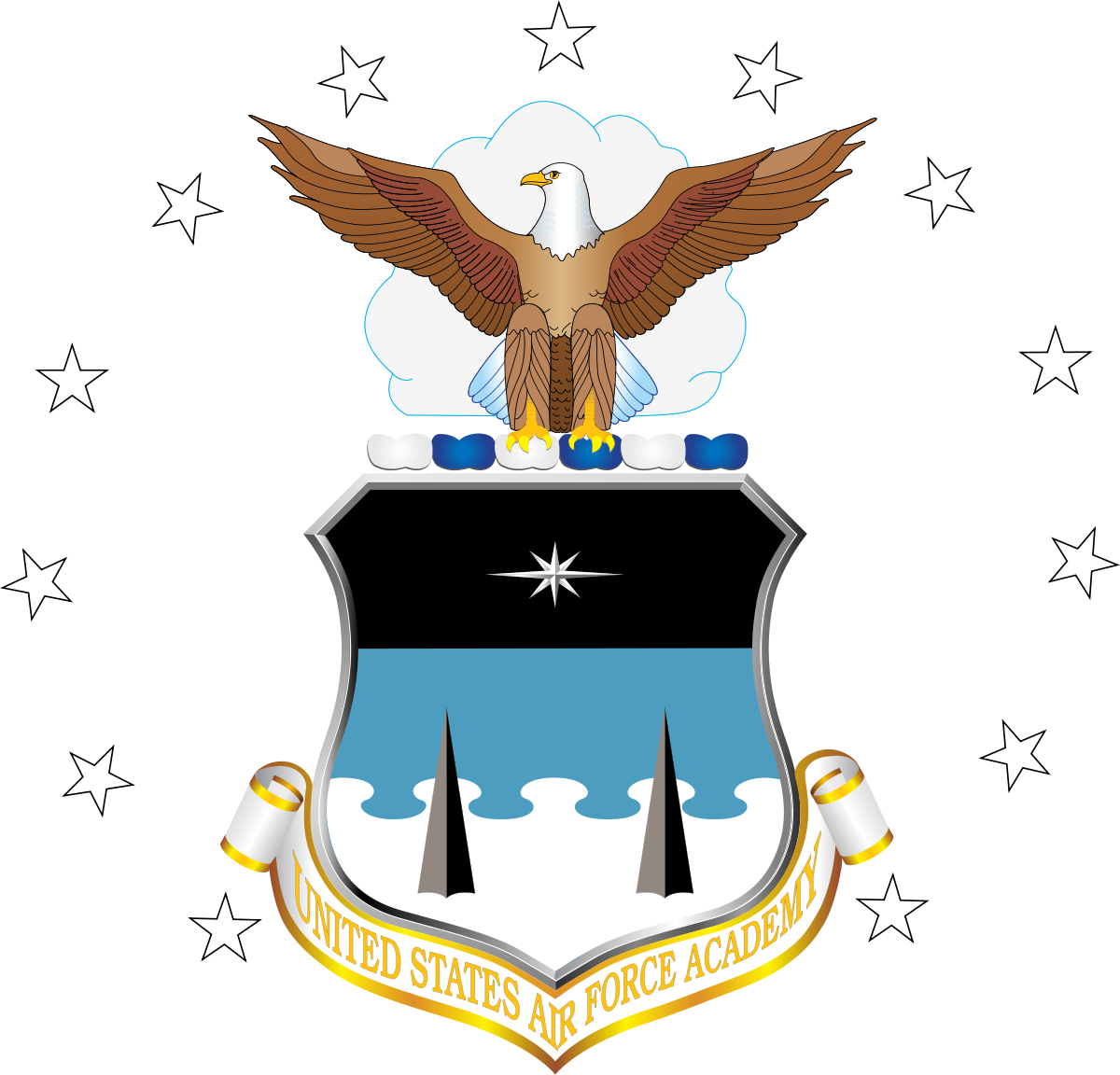 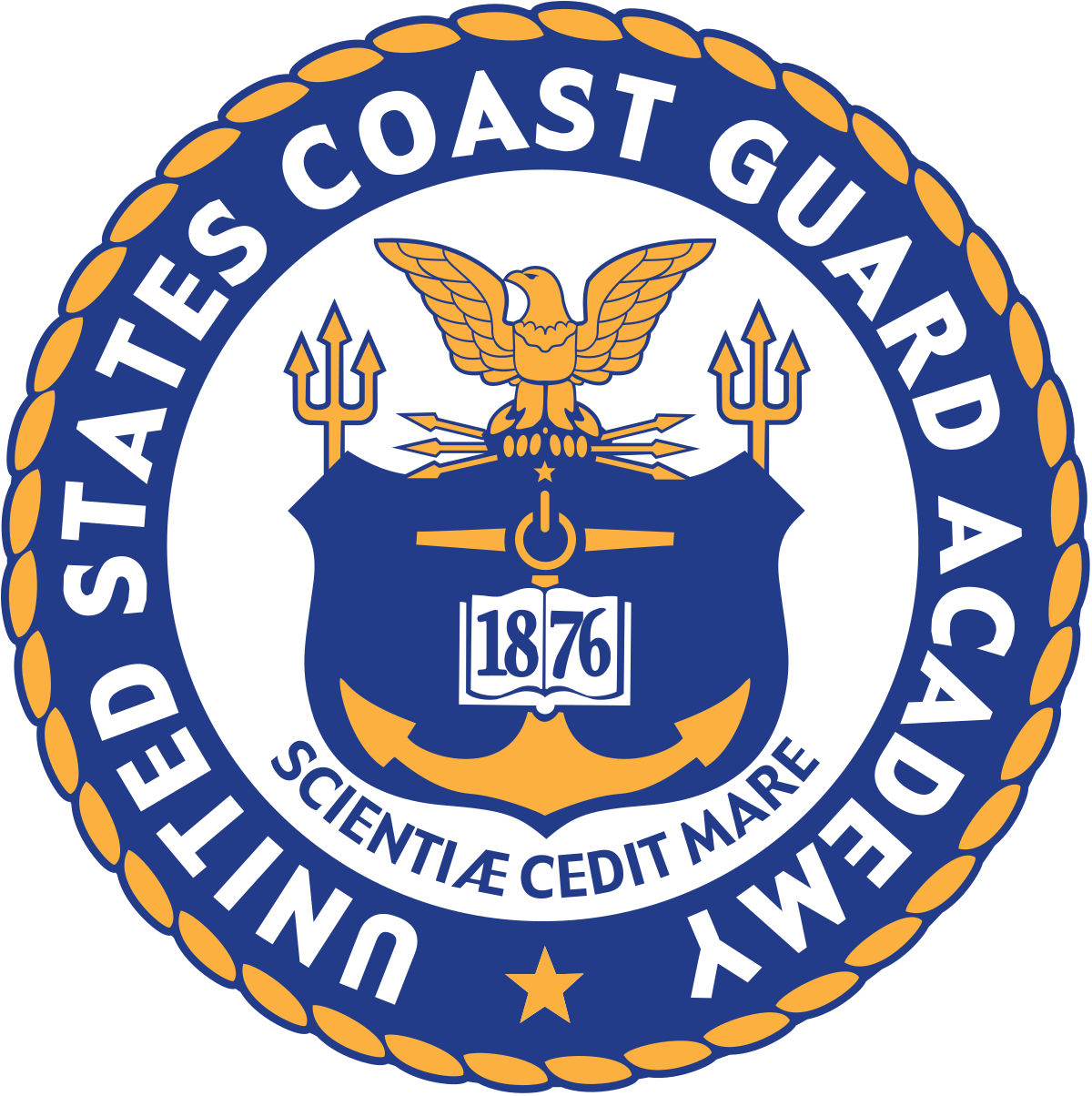             USMA                   USNA                  USAFA	        USCGA	              USMMAFor More Information Contact:John KiernanSenator Reed’s Office(401) 943-3100Hollie MellenSenator Whitehouse’s Office(401) 453-5294